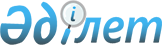 Об определении уполномоченного органа по обеспечению государственного контроля (надзора) за соблюдением требований технических регламентовПостановление Правительства Республики Казахстан от 17 мая 2019 года № 296. Утратило силу постановлением Правительства Республики Казахстан от 8 октября 2021 года № 718,
      Сноска. Утратило силу постановлением Правительства РК от 08.10.2021 № 718 (вводится в действие по истечении десяти календарных дней после дня его первого официального опубликования).
      В соответствии с подпунктом 3-1) статьи 6 Закона Республики Казахстан от 9 ноября 2004 года "О техническом регулировании" Правительство Республики Казахстан ПОСТАНОВЛЯЕТ:
      1. Определить Министерство индустрии и инфраструктурного развития Республики Казахстан уполномоченным органом по обеспечению государственного контроля (надзора) за соблюдением требований технических регламентов.
      2. Настоящее постановление вводится в действие со дня его подписания.
					© 2012. РГП на ПХВ «Институт законодательства и правовой информации Республики Казахстан» Министерства юстиции Республики Казахстан
				
      Премьер-Министр
Республики Казахстан 

А. Мамин 
